Nerissa 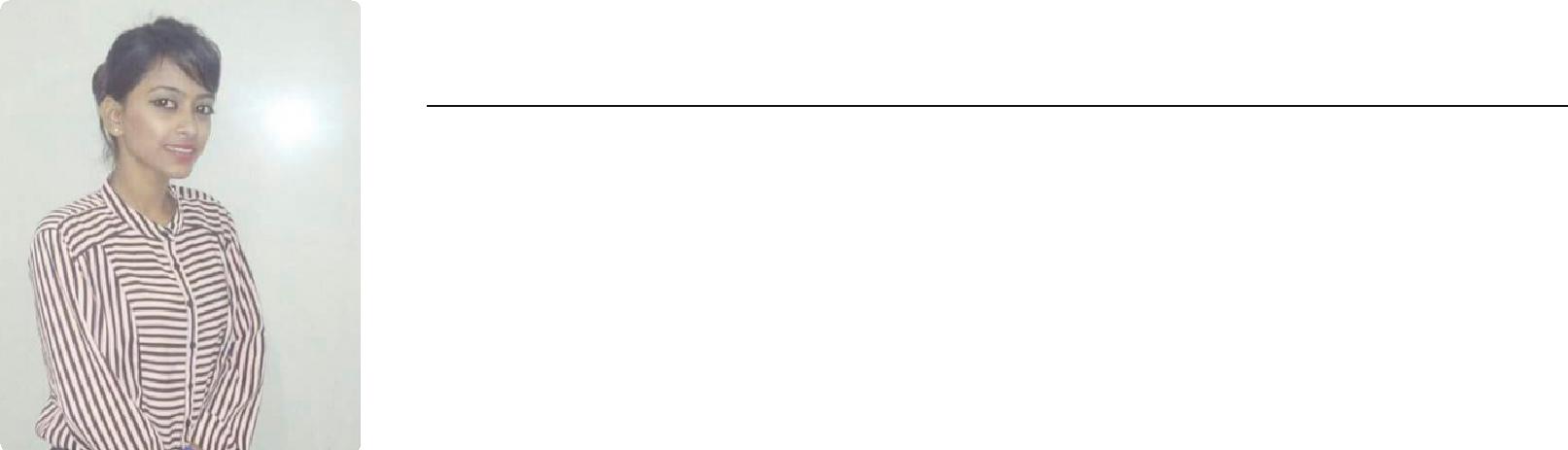 QUALIFICATIONS  ·OFFICE MANAGEMENT (MS Word, MS excel, Photoshop, PowerPoint)·Trained and Certified in Airport Core Essentials with Indigo Airlines·Trained and Certified in DGR- Dangerous goods and regulations with Indigo AirlinesCertified in Human resource management from Arabian Training and Testing Center Certified in IATA (International Air Transport Association) from Trade Wings Institute with Galileo System. EDUCATIONWORK EXPERIENCEDesignation: Telephone Operator / Guest ServiceJob Description: Receiving and transferring calls with Avaya System, Guest assistance, check-in andcheck out formalities of guest(Opera System),Emails.Cancellation done and ready to join immediately.Indigo Airlines	March 2015 — March 2016Customer Service OfficerDesignation: Customer Service OfficerJob Description: Check- in passengers,Amadeus (Sky port snd Sky speed system), Reservation, Boarding gates, Arrivals, Floorwalking and Assisting Passengers, Dispatch.A load of 180 passengers daily with 70 departure flights and arrival flights with 20 base flights.                         JB ADVANI & Co.PVT. LTD	August 2013 — January 2015Customer Service ExecutiveDesignation: Customer Service ExecutiveJob Description: Attending calls, assisting customers with things required, Taking careof any complaints or appreciations.Air India	December 2012 — April 2013TraineeDesignation: Trainee at booking office into reservation and ticketing.Job Description: Handling booking counter, Pre-flight and post flights checks, groups,flight delays, booking and canceling of tickets.Handling Reservation and Tele-sales at the booking office.INTERESTS	Aviation, Tourism, TravelSKILLS	 Good communications skills.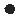 Good Computer Knowledge ( Excel, Word, Power Point)Multitasking, Fast learner.Ability to listen and active problem solving skills.Good interpersonal skills.Typing Skills.Training Skills.Ability to handle pressure or work under pressure.Nerissa	E-mail:  nerissa.357217@2freemail.com .Bachelors of ArtsJuly 2009— April 2012St Xaviers CollegeBachelors degree in Psychology and SociologyHigh SchoolJune 2007— April 2009St Theresa Higher Secondary SchoolSchoolJune 2004— April 2006Little flower SchoolAl Khoory Atrium Hotel21st june 2016 — 11 March 201721st june 2016 — 11 March 2017Telephone Operator